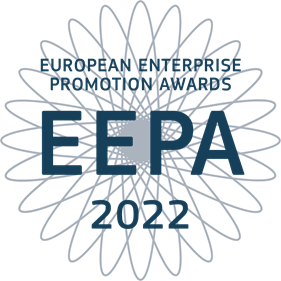 BAŞVURU FORMUBaşvuru formları, hem Word hem de PDF versiyonlarında elektronik olarak doldurulmalı ve ulusal AGTÖ koordinatörüne (adres formun sonunda) gönderilmelidir. Basılı başvuru formları, Avrupa düzeyinde yapılacak olan ikinci aşamada kabul edilmeyecektir. I. BÖLÜM: Genel Bilgiler1. Başvuru Sahibinin BilgileriLütfen aşağıda verilen bilgilerin doğruluğundan emin olunuz.II. BÖLÜM: Proje Hakkında BilgiBu bölümde kurum/kuruluşunuzun uygulamakta olduğu girişimcilik faaliyetinin nasıl uygulandığı ve faydaları açıklanacaktır.1. Projenin TanımlanmasıProjenizi; amaçlar, hedef gruplar, durum analizleri, karşılaşılan zorluklar, yaratıcı çözümler/stratejiler, uygulama adımları, paydaşların katılımı ve geleceğe yönelik uygulama planlarını içerecek şekilde detaylı bir şekilde anlatınız. Projeniz ulusal düzeyde ise yerel veya bölgesel bir örnek ile projenin örnek olay analizinin de bu bölümde yer alması gerekmektedir.  En fazla 500 kelime (yaklaşık 1 sayfa)2. Projenin SonuçlarıProjenin sonuçlarına ilişkin rakamsal verileri ölçülebilir çıktı, istatistiki ve karşılaştırılabilir verileri içerecek şekilde detaylı olarak açıklayınız. Bu sayılar, projenin en az on beş (15) ay boyunca uygulanmış olduğunu göstermelidir.  En fazla 500 kelime (yaklaşık 1 sayfa)3. İnovasyonProjede nelerin yeni ve inovatif olduğunu ve bunların daha önce neden yapılmadığını açıklayın. En fazla 250 kelime (yaklaşık 1/2 sayfa)4. Proje DetaylarıIII. BÖLÜM: Tanıtım ve MedyaAvrupa Girişimciliği Teşvik Ödüllerine yapmış olduğunuz başvuru projenizin ve kurum/kuruluşunuzun halka tanıtımını kabul ettiğiniz anlamına gelmektedir. Ödül organizatörleri, girişim tarafından sağlanan herhangi bir medya materyalinin kopyasını düzenleme hakkını saklı tutar.1. Elektronik BağlantılarProjenizin tanıtımı için en fazla beş adet görsel/görsel-işitsel dosya ekleyebilirsiniz. Bu dosyalar jüri tarafından yapılacak değerlendirmede projenizin anlaşılmasına ve tanıtımına yardımcı olacaktır. Lütfen eklerin İngilizce ’ye çevrilmeyeceği hususunu dikkate alınız. Mümkünse tercihinizi İngilizce dosyalardan yapınız veya İngilizce altyazılar ekleyin.  (Ödül Töreninde kullanılabilecek videolar ve sunumlar HD (720p ya da 1080p) ve tercihen MP4 formatında olması gerekmektedir. Video görüntüleri net ve kullanıma uygun olmalıdır.)Lütfen video bağlantılarının URL'lerini listeleyin. 2. Tanıtım MateryaliLütfen aşağıdakileri temin edin: -Logo  – logonuzun illustrator vektör dosyası / eps.Image (Görüntü) – projenizin / ekibinizin tercihen 300 DPI jpeg/pdf yüksek çözünürlüklü yatay görüntüsü.3. Medya için dokümanMedyada kullanmaya uygun olacak şekilde, 100 kelime ile projenizi ve sonuçlarını tanımlayınız.4. Kurum/Kuruluşunuzun Halkla İlişkiler / Medya irtibat kişisi (İlgili Kişiden farklı ise)IV. BÖLÜM: Başvuru SözleşmesiProjenin yasal temsilcisi olarak, başvurumuzun 2022 Avrupa Girişimciliği Teşvik Ödüllerine aday gösterilmesini kabul ediyorum.  Başvuruda sunulan tüm dokümanların, proje ile ilgili hususları doğru ve gerçek bir şekilde yansıtmakta olduğunu beyan ederim.Projemizin 2022 Avrupa Girişimciliği Teşvik Ödülleri için aday seçilmesi durumunda, projenin ve kurum/kuruluşumuzun Ödül web sitesinde yayınlanmasını ve medyaya bilgi dağıtılmasını kabul ediyorum.Katılımcılar bu başvuru formunu doldurarak kişisel verilerin işlenmesine yukarıda belirtilen amaçlara ulaşılması için gereken ölçüde izin verir. Avrupa Komisyonu, delegelere ilişkin kişisel verilerin (AB) 2018/1725 sayılı yönetmeliğinde belirlenen kurallara uygun olarak işlenmesini garanti eder. Veriler Avrupa Komisyonu tarafından arşivlenebilir.Lütfen doldurmuş olduğunuz formu posta/kargo ve e-posta ile KOSGEB İdaresi Başkanlığı’na gönderiniz. KOSGEB İdaresi BaşkanlığıGirişimcilik Dairesi BaşkanlığıGirişimciliği Geliştirme MüdürlüğüHacı Bayram Mahallesi İstanbul Caddesi No:32 06050 Altındağ/Ankara             Tel: 0.312 595 28 00  E-Posta: girisimcilik@kosgeb.gov.tr           Başvuru KurallarıUlusal seçim sürecine başvurarak, aday gösterildiğiniz takdirde Avrupa Girişimciliği Teşvik Ödüllerinde ülkenizi temsil etmeyi kabul etmektesiniz. Yarışmaya AB ülkeleri ile COSME programı üyesi ülkeler kamu kurum/kuruluşları katılabilecektirUlusal kurum ve kuruluşlar, bölgeler, şehirler ve toplulukların yanı sıra kamu kuruluşları, kamu-özel ortaklıkları, eğitim programları ve meslek kuruluşları da başvurabilecektir.Sınır ötesi projeler, ilgili tüm ortakların birlikte aday göstermesi durumunda kabul edilecektir. Ulusal seçim sürecine başvuru için son gün 01 Temmuz 2022’dir.Başvurularda toplam kelime sınırları gözetilecektir.Avrupa düzeyinde basılı materyal kabul edilmeyecektir ve elektronik giriş formunda en fazla 5 link kabul edilecektir.Avrupa düzeyindeki girişler, resmi AB dillerinden herhangi birinde sunulabilir.Başvurular aşağıda yer alan kriterlere göre değerlendirilecektir:Orijinallik ve yapılabilirlik: Proje neden başarılıdır? Projenin yenilikçi yönleri nelerdir?Yerel ekonomiye etkisi: Projenin başarısını kanıtlayan rakamsal veriler nelerdir?Yerel paydaş ilişkilerinin geliştirilmesi: Projenin uygulanmasından birden fazla faydalanan taraf var mıdır? Taraflar neden katılmıştır ve tarafların projeye katılım düzeyi nedir?Transfer edilebilirlik: Proje bölgede ya da Avrupa’nın herhangi bir yerinde tekrar uygulanabilir mi?Başvurular için katılım ücreti alınmamaktadır.Proje Adı: Projenin İngilizce Adı:(Basılı tanıtım materyallerinde ve faaliyetlerinde bu isim kullanılacaktır)Başvuru Sahibi Kurum/Kuruluş Adı
Projenin bir cümle ile açıklamasıHangi Ödül Kategorisinde değerlendirilmek istersiniz? (Not: Sadece bir kategori için başvurabilirsiniz. Jüri gerek gördüğü durumlarda kategori değiştirme hakkına sahiptir)1. Girişimcilik Ruhunun Geliştirilmesi1. Girişimcilik Ruhunun GeliştirilmesiHangi Ödül Kategorisinde değerlendirilmek istersiniz? (Not: Sadece bir kategori için başvurabilirsiniz. Jüri gerek gördüğü durumlarda kategori değiştirme hakkına sahiptir)2. Girişimcilik Yeteneklerine Yatırım Yapmak2. Girişimcilik Yeteneklerine Yatırım YapmakHangi Ödül Kategorisinde değerlendirilmek istersiniz? (Not: Sadece bir kategori için başvurabilirsiniz. Jüri gerek gördüğü durumlarda kategori değiştirme hakkına sahiptir)3. İş Ortamının İyileştirilmesi ve Dijitalleşmenin Desteklenmesi3. İş Ortamının İyileştirilmesi ve Dijitalleşmenin DesteklenmesiHangi Ödül Kategorisinde değerlendirilmek istersiniz? (Not: Sadece bir kategori için başvurabilirsiniz. Jüri gerek gördüğü durumlarda kategori değiştirme hakkına sahiptir)4. İşletmelerin Uluslararasılaştırılmasının Desteklenmesi4. İşletmelerin Uluslararasılaştırılmasının DesteklenmesiHangi Ödül Kategorisinde değerlendirilmek istersiniz? (Not: Sadece bir kategori için başvurabilirsiniz. Jüri gerek gördüğü durumlarda kategori değiştirme hakkına sahiptir)5. Sürdürülebilir Geçişin Desteklenmesi5. Sürdürülebilir Geçişin DesteklenmesiHangi Ödül Kategorisinde değerlendirilmek istersiniz? (Not: Sadece bir kategori için başvurabilirsiniz. Jüri gerek gördüğü durumlarda kategori değiştirme hakkına sahiptir)6. Sorumlu ve Kapsayıcı Girişimcilik6. Sorumlu ve Kapsayıcı GirişimcilikProje Süresi: (minimum15 ay olması zorunludur)Proje başlangıç tarihi:Proje Süresi: (minimum15 ay olması zorunludur)Proje bitiş tarihi:İlgili kişi (isim ve iş unvanı)E-postaTelefon Resmi Web Sitesi AdresiŞehir ve ÜlkeUlusal Koordinatör AdıProjeye dâhil olan tüm kamu ve özel kurum/kuruluşları belirtiniz:Kamu-özel ortaklıkları olması durumunda: Bu bir finansal anlaşma mı?Bu bir resmi anlaşma mı? (protokol, sözleşme vb.)Bu bir doğrudan destek mi?Lütfen işbirliği anlaşmasının detaylarını anlatınız   Evet                 Hayır   Evet                 Hayır   Evet                 HayırProjenin Toplam Bütçesi Ne Kadardır?Bütçe katkı paylarını ve insan kaynakları katkısını lütfen ayrıca belirtiniz.Bu Proje İçin Avrupa Birliği Fonlarından Faydalandınız mı?    Evet                HayırEvet ise ne kadar? ………………..Hangi Fon? ………………….İsim:Unvan/Görev:Telefon: Faks:e-posta:Yasal temsilcinin ismi: Unvan/Görev:Tarih: İmza: